MEDISCHE VERKLARING DUIKEN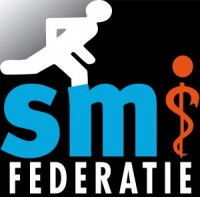 Is er ooit sprake geweest van één van de volgende aandoeningen?De keurling geeft hierbij toestemming de huisarts te informeren bij afwijkende bevindingen.Naar waarheid ingevuld,			Datum:					Handtekening:Burgerservicenummer:Burgerservicenummer:Burgerservicenummer:Burgerservicenummer:Naam:Naam:Naam:Naam:Voornamen:Voornamen:Voornamen:Voornamen:Adres:Adres:Adres:Adres:Postcode en Woonplaats:Postcode en Woonplaats:Postcode en Woonplaats:Postcode en Woonplaats:Geboortedatum:Geboortedatum:Geboortedatum:Geboortedatum:Telefoon privé:Telefoon privé:Telefoon privé:Telefoon privé:Beroep:Beroep:Beroep:Beroep:Andere sporten:Andere sporten:Andere sporten:Andere sporten:Alcoholgebruik?Ja              NeeAantal per dag:Roken?Ja              NeeAantal per dag:Medicijngebruik?Ja              NeeWelke:Allergieën?Ja              NeeWelke:Overgevoeligheid voor medicijnen?Ja              NeeWelke:JaNee1Eerder voor duiken gekeurd?2Brildragend?3Contactlensdragend?4Oogklachten, klachten met zien?5Hooikoorts?6Neusbijholtenontsteking?7Andere neus- en keelproblemen?8Gebitsproblemen/plaatjes e.d.?9Recente tandheelkundige ingreep?10Doofheid of oorsuizen?11Loopoor of andere oorinfecties?12Operaties aan de oren?13Duizeligheid of onzekerheid?14Ernstige bewegingsziekte?15Medicatie voor zeeziekte/wagenziekte?16Problemen bij vliegen?17Ernstige of frequente hoofdpijn?18Migraine?19Flauwvallen of black-outs?20Trekkingen, epilepsie?21Bewusteloosheid?22Hersenschudding of hoofdletsel?23Ernstige depressie?24Claustrofobie?25Geestesziekte?26Hartziekte?27Bloedafwijkingen?28Hartkloppingen?29Hoge bloeddruk?30Kortademigheid (bij inspanning)?JaNee31Pijn op de borst (bij inspanning)?32Bronchitis of longontsteking?33Slijm of bloed opgeven?34Chronisch of langdurig hoesten?35Tuberculose?36Pneumothorax (samengevallen long)?37Steeds verkouden?38Astma of piepen op de borst?39Gebruik van inhalatoren?40Andere klachten van de borst?41Operatie aan borst, longen of hart?42Maagzweren, maagzuur?43Bloed braken?44Bloed bij ontlasting/zwarte ontlasting?45Herhaald braken/diarree?46Geelzucht, hepatitis, leverziekte?47Malaria of andere tropische ziekten?48Ernstig gewichtsverlies?49Hernia van de rug?50Groot ongeval met de rug?51Bewegingsbeperking van de rug?52Fracturen, gebroken botten?53Verlamming of spierzwakte?54Ziekten van nier of blaas?55Seksueel overdraagbare aandoening?56Diabetes?57Bloedziekte of bloederziekte?58Huidziekten?59Operaties?60Ooit in ziekenhuis opgenomen?61Geweigerd voor levensverzekering?62Afgekeurd voor een baan e.d.?63Arbeidsongeschikt?64Andere ziekten of gebreken?Komen in de familie voor65Hart- en vaatziekten?66Astma of chronische bronchitis?Voor vrouwen67Zwanger of bezig zwanger te worden?68Veel beperkingen tijdens menstruatie?Duikervaring69Kunt u zwemmen?70Ooit problemen tijdens of na zwemmen of duiken?71Moest u ooit gered worden?72Snorkelt u regelmatig?73Eerder scuba-training gehad?74Hebt u scuba-duikervaring?75Ooit een decompressieziekte gehad?76Jaar van opleiding:Jaar van opleiding:Jaar van opleiding:77Aantal duiken (ongeveer):Aantal duiken (ongeveer):Aantal duiken (ongeveer):78Maximum diepte ooit:                           meterMaximum diepte ooit:                           meterMaximum diepte ooit:                           meter79Langste duik ooit:                                 minutenLangste duik ooit:                                 minutenLangste duik ooit:                                 minuten